name:________________ date:_________A goal inspires you to create what does not already exist. Your goals should excite & even scare you –lululemon.Set Goals!Write in < 15 words, starting with I, & in present tense!Voice!Post somewhere visible!Focus on daily!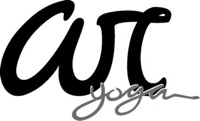 GOALShealth.career.personal.1 yearby_________by_________by_________3 yearby_________by_________by_________5 yearby_________by_________by_________